                                                                                                                                                                                             Erasmus-Grasser-Grundschule Schmidmühlen  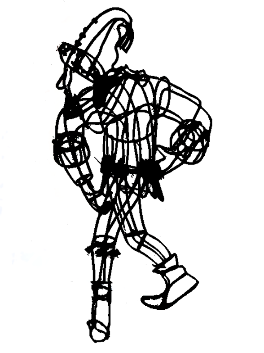 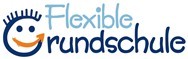  Dr.-Pfab-Str. 2          92287 Schmidmühlen Tel: 09474/524         Fax: 09474/8598 E-mail: volksschule@schmidmuehlen.de  www.vs.schmidmuehlen.deAn die Schulleitung derErasmus-Grasser-GrundschuleSchmidmühlenAntrag auf Befreiung vom UnterrichtIn Sonderfällen kann eine Befreiung vom Unterricht beantragt werden (z.B. Facharzttermin, der nur vormittags wahrgenommen werden kann, Beerdigung, Besuch von Beratungsstellen, etc.). Eine solche Befreiung muss mind. 3 Tage vorher schriftlich bei der Schulleitung beantragt werden. _________________________________________	    ______            ___________________Name des Kindes				 	   Klasse	               Tag der Befreiung__________________________________________________________________________________Grund der Befreiung________________________________			_____________________________________Ort, Datum						Unterschrift eines Erziehungsberechtigten________________________________			_____________________________________Ort, Datum 				 		Lubich, Sabine, Schulleitung In dieser Zeit obliegt die Aufsichtspflicht den Erziehungsberechtigten, die besprochenen Lerninhalte müssen in eigener Verantwortung nachgearbeitet werden.